____________________Firma del o la solicitanteDerecho de Acceso a la Información PúblicaDe acuerdo a la Ley Nº20.285, toda persona podrá solicitar información pública a los Órganos de la Administración de Estado, entre los cuales se encuentra la Universidad de Chile.La solicitud de información deberá ser dirigida al órgano requerido, por escrito, sólo a través de alguno de los 3 canales de ingreso disponibles:Presencial: Ingresando la solicitud escrita, en las oficinas de la Unidad de Gestión de la Información Institucional, de manera personal o a través de apoderado habilitado.Correo Postal: Enviando la solicitud escrita, a las oficinas de la Unidad de Gestión de la Información Institucional, por correo.Formulario Electrónico: Completando la Solicitud Electrónica de Información Pública, disponible en nuestro sitio web. Si por algún motivo técnico o de fuerza mayor, de manera momentánea este canal no se encontrase habilitado, puede dirigir su requerimiento de información directamente al correo electrónico: transparenciapasiva@uchile.cl. Igual medio es válido para plantear dudas e inquietudes acerca del procedimiento de acceso a la información pública de nuestra Universidad.Por cualquiera de los medios antes señalados, las solitudes de información deberán contener los requisitos preceptuados en el artículo 12 de la Ley Nº20.285:Nombre, apellidos y dirección del solicitante y de su apoderado, en su caso.Identificación clara de la información que se requiere.Firma del solicitante estampada por cualquier medio habilitado.Órgano administrativo al que se dirige.Una vez ingresada una solicitud de información pública, la Universidad de Chile cuenta con un plazo máximo de 20 días hábiles, prorrogable por otros 10, para dar respuesta a los requerimientos, en la forma y por el medio que el solicitante lo haya pedido.Si al cabo de ese plazo no se hubiese cumplido con la obligación de informar, o se hubiese denegado el acceso, el requirente podrá recurrir ante el Consejo para la Transparencia, solicitando amparo a su derecho de acceso a la información.Unidad de TransparenciaDirección: Diagonal Paraguay Nº265, Torre 15 de Servicios Centrales, piso 13, oficina 1304, Santiago de Chile.Horario de atención de público: Lunes a Viernes, en días hábiles, de 09:00 a 13:00 horas.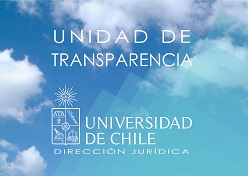 FechaFechaFechaFechaDíaDíaMesMesAñoAñoAñoSOLICITUD DE INFORMACIÓNLEY 20.285SOBRE TRANSPARENCIA Y ACCESO A LA INFORMACIÓN PÚBLICA DE LOS ORGANISMOS DE LA ADMINISTRACIÓN DEL ESTADO(Los campos con asterisco * son obligatorios)SOLICITUD DE INFORMACIÓNLEY 20.285SOBRE TRANSPARENCIA Y ACCESO A LA INFORMACIÓN PÚBLICA DE LOS ORGANISMOS DE LA ADMINISTRACIÓN DEL ESTADO(Los campos con asterisco * son obligatorios)SOLICITUD DE INFORMACIÓNLEY 20.285SOBRE TRANSPARENCIA Y ACCESO A LA INFORMACIÓN PÚBLICA DE LOS ORGANISMOS DE LA ADMINISTRACIÓN DEL ESTADO(Los campos con asterisco * son obligatorios)SOLICITUD DE INFORMACIÓNLEY 20.285SOBRE TRANSPARENCIA Y ACCESO A LA INFORMACIÓN PÚBLICA DE LOS ORGANISMOS DE LA ADMINISTRACIÓN DEL ESTADO(Los campos con asterisco * son obligatorios)SOLICITUD DE INFORMACIÓNLEY 20.285SOBRE TRANSPARENCIA Y ACCESO A LA INFORMACIÓN PÚBLICA DE LOS ORGANISMOS DE LA ADMINISTRACIÓN DEL ESTADO(Los campos con asterisco * son obligatorios)SOLICITUD DE INFORMACIÓNLEY 20.285SOBRE TRANSPARENCIA Y ACCESO A LA INFORMACIÓN PÚBLICA DE LOS ORGANISMOS DE LA ADMINISTRACIÓN DEL ESTADO(Los campos con asterisco * son obligatorios)SOLICITUD DE INFORMACIÓNLEY 20.285SOBRE TRANSPARENCIA Y ACCESO A LA INFORMACIÓN PÚBLICA DE LOS ORGANISMOS DE LA ADMINISTRACIÓN DEL ESTADO(Los campos con asterisco * son obligatorios)SOLICITUD DE INFORMACIÓNLEY 20.285SOBRE TRANSPARENCIA Y ACCESO A LA INFORMACIÓN PÚBLICA DE LOS ORGANISMOS DE LA ADMINISTRACIÓN DEL ESTADO(Los campos con asterisco * son obligatorios)SOLICITUD DE INFORMACIÓNLEY 20.285SOBRE TRANSPARENCIA Y ACCESO A LA INFORMACIÓN PÚBLICA DE LOS ORGANISMOS DE LA ADMINISTRACIÓN DEL ESTADO(Los campos con asterisco * son obligatorios)SOLICITUD DE INFORMACIÓNLEY 20.285SOBRE TRANSPARENCIA Y ACCESO A LA INFORMACIÓN PÚBLICA DE LOS ORGANISMOS DE LA ADMINISTRACIÓN DEL ESTADO(Los campos con asterisco * son obligatorios)SOLICITUD DE INFORMACIÓNLEY 20.285SOBRE TRANSPARENCIA Y ACCESO A LA INFORMACIÓN PÚBLICA DE LOS ORGANISMOS DE LA ADMINISTRACIÓN DEL ESTADO(Los campos con asterisco * son obligatorios)Identificación del o la SolicitanteIdentificación del o la SolicitanteIdentificación del o la SolicitanteIdentificación del o la SolicitanteIdentificación del o la SolicitanteIdentificación del o la SolicitanteIdentificación del o la SolicitanteIdentificación del o la SolicitanteIdentificación del o la SolicitanteIdentificación del o la SolicitanteIdentificación del o la SolicitanteIdentificación del o la SolicitanteIdentificación del o la SolicitanteIdentificación del o la SolicitanteNombre*Nombre*Apellido Paterno*Apellido Paterno*Apellido Paterno*Apellido Paterno*Apellido Paterno*Apellido Paterno*Apellido MaternoApellido MaternoApellido MaternoApellido MaternoApellido MaternoApellido MaternoDirecciónDirecciónDirecciónDirecciónDirecciónDirecciónDirecciónDirecciónDirecciónDirecciónDirecciónDirecciónDirecciónDirecciónCalleCalleNúmeroNúmeroNúmeroDepto.Depto.Comuna o CiudadComuna o CiudadComuna o CiudadComuna o CiudadComuna o CiudadRegiónRegiónIdentificación del o la Apoderado(a), si correspondeIdentificación del o la Apoderado(a), si correspondeIdentificación del o la Apoderado(a), si correspondeIdentificación del o la Apoderado(a), si correspondeIdentificación del o la Apoderado(a), si correspondeIdentificación del o la Apoderado(a), si correspondeIdentificación del o la Apoderado(a), si correspondeIdentificación del o la Apoderado(a), si correspondeIdentificación del o la Apoderado(a), si correspondeIdentificación del o la Apoderado(a), si correspondeIdentificación del o la Apoderado(a), si correspondeIdentificación del o la Apoderado(a), si correspondeIdentificación del o la Apoderado(a), si correspondeIdentificación del o la Apoderado(a), si correspondeNombreNombreApellido PaternoApellido PaternoApellido PaternoApellido PaternoApellido PaternoApellido PaternoApellido MaternoApellido MaternoApellido MaternoApellido MaternoApellido MaternoApellido MaternoDirecciónDirecciónDirecciónDirecciónDirecciónDirecciónDirecciónDirecciónDirecciónDirecciónDirecciónDirecciónDirecciónDirecciónCalleCalleNúmeroNúmeroNúmeroDepto.Depto.Comuna o CiudadComuna o CiudadComuna o CiudadComuna o CiudadComuna o CiudadRegiónRegiónMedio por el cual desea recibir las notificaciones y la información solicitada (debe elegir una)*Medio por el cual desea recibir las notificaciones y la información solicitada (debe elegir una)*Medio por el cual desea recibir las notificaciones y la información solicitada (debe elegir una)*Medio por el cual desea recibir las notificaciones y la información solicitada (debe elegir una)*Medio por el cual desea recibir las notificaciones y la información solicitada (debe elegir una)*Medio por el cual desea recibir las notificaciones y la información solicitada (debe elegir una)*Medio por el cual desea recibir las notificaciones y la información solicitada (debe elegir una)*Medio por el cual desea recibir las notificaciones y la información solicitada (debe elegir una)*Medio por el cual desea recibir las notificaciones y la información solicitada (debe elegir una)*Medio por el cual desea recibir las notificaciones y la información solicitada (debe elegir una)*Medio por el cual desea recibir las notificaciones y la información solicitada (debe elegir una)*Medio por el cual desea recibir las notificaciones y la información solicitada (debe elegir una)*Medio por el cual desea recibir las notificaciones y la información solicitada (debe elegir una)*Medio por el cual desea recibir las notificaciones y la información solicitada (debe elegir una)*Correo PostalCorreo PostalCorreo PostalCorreo PostalCorreo ElectrónicoCorreo ElectrónicoCorreo ElectrónicoCorreo ElectrónicoCorreo ElectrónicoCorreo ElectrónicoCorreo ElectrónicoDirección PostalDirección PostalDirección PostalDirección PostalDirección PostalDirección PostalDirección E-MailDirección E-MailDirección E-MailDirección E-MailDirección E-MailDirección E-MailDirección E-MailDirección E-MailEspecifique claramente la información requerida*Especifique claramente la información requerida*Especifique claramente la información requerida*Especifique claramente la información requerida*Especifique claramente la información requerida*Especifique claramente la información requerida*Especifique claramente la información requerida*Especifique claramente la información requerida*Especifique claramente la información requerida*Especifique claramente la información requerida*Especifique claramente la información requerida*Especifique claramente la información requerida*Especifique claramente la información requerida*Especifique claramente la información requerida*ObservacionesObservacionesObservacionesObservacionesObservacionesObservacionesObservacionesObservacionesObservacionesObservacionesObservacionesObservacionesObservacionesObservacionesIndique, si lo desea,  el formato en que desea recibir la información Por ejemplo: PDF, Word, ExcelIndique, si lo desea,  el formato en que desea recibir la información Por ejemplo: PDF, Word, ExcelIndique, si lo desea,  el formato en que desea recibir la información Por ejemplo: PDF, Word, ExcelIndique, si lo desea,  el formato en que desea recibir la información Por ejemplo: PDF, Word, ExcelIndique, si lo desea,  el formato en que desea recibir la información Por ejemplo: PDF, Word, ExcelIndique, si lo desea,  el formato en que desea recibir la información Por ejemplo: PDF, Word, ExcelIndique, si lo desea,  el formato en que desea recibir la información Por ejemplo: PDF, Word, ExcelIndique, si lo desea,  el formato en que desea recibir la información Por ejemplo: PDF, Word, ExcelIndique, si lo desea,  el formato en que desea recibir la información Por ejemplo: PDF, Word, ExcelIndique, si lo desea,  el formato en que desea recibir la información Por ejemplo: PDF, Word, ExcelIndique, si lo desea,  el formato en que desea recibir la información Por ejemplo: PDF, Word, ExcelIndique, si lo desea,  el formato en que desea recibir la información Por ejemplo: PDF, Word, ExcelIndique, si lo desea,  el formato en que desea recibir la información Por ejemplo: PDF, Word, ExcelIndique, si lo desea,  el formato en que desea recibir la información Por ejemplo: PDF, Word, ExcelSi desea, indique la unidad u órgano interno competente a quien se dirige la petición Si desea, indique la unidad u órgano interno competente a quien se dirige la petición Si desea, indique la unidad u órgano interno competente a quien se dirige la petición Si desea, indique la unidad u órgano interno competente a quien se dirige la petición Si desea, indique la unidad u órgano interno competente a quien se dirige la petición Si desea, indique la unidad u órgano interno competente a quien se dirige la petición Si desea, indique la unidad u órgano interno competente a quien se dirige la petición Si desea, indique la unidad u órgano interno competente a quien se dirige la petición Si desea, indique la unidad u órgano interno competente a quien se dirige la petición Si desea, indique la unidad u órgano interno competente a quien se dirige la petición Si desea, indique la unidad u órgano interno competente a quien se dirige la petición Si desea, indique la unidad u órgano interno competente a quien se dirige la petición Si desea, indique la unidad u órgano interno competente a quien se dirige la petición Si desea, indique la unidad u órgano interno competente a quien se dirige la petición Uso InternoUso InternoUso InternoUso InternoUso InternoUso InternoUso InternoUso InternoUso InternoUso InternoUso InternoUso InternoUso InternoUso InternoNúmero de SolicitudFecha de IngresoFecha de IngresoFecha de IngresoFecha de Ingreso